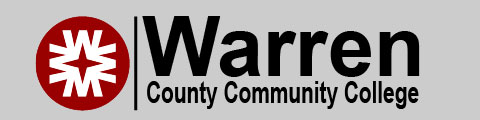 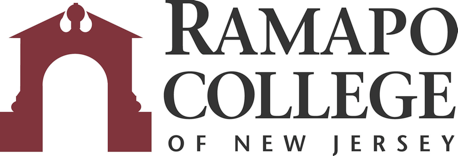 A.A. Liberal Studies: English Option  B.A. Literature*Course can be chosen from an approved list--  At least 3 Literature Category or Elective Courses must be taken at the 300 Level -- First Year-WCCCFirst Year-WCCCFirst Year-WCCCFirst Year-WCCCFirst Year-WCCCFirst Year-WCCCFall SemesterHRSSpring SemesterHRSENG 140: English Composition I 3ENG 141: English Composition II 3COM 143/105: Speech/Interpersonal Communication 3HIS 101/113: Western Civilization/American History I3SCI 100: Laboratory Science Elective 4Math/Science/Technology Elective3MAT 100: Math Elective 3PSY 101: Introduction to Psychology 3FOR 100: Foreign Language I   3SOC 103: Introduction to Sociology 3Total:16Total: 15Second Year-WCCCSecond Year-WCCCSecond Year-WCCCSecond Year-WCCCSecond Year-WCCCSecond Year-WCCCFall SemesterHRSSpring SemesterHRSHIS 102/114: Western Civilization II/American History II 3HUM 100: Humanities Elective   3FOR 100: Foreign Language II3ENG 240: American Literature I  3ENG 201: British Literature I 3ENG 100: English Elective Course 3ENG 205: Shakespeare 3DIV 100: Diversity Elective 3FREE 100: Free Elective 3Math/Science/Technology Elective4Total:15Total: 16Third Year-RCNJThird Year-RCNJThird Year-RCNJThird Year-RCNJThird Year-RCNJThird Year-RCNJFall SemesterHRSSpring SemesterHRSLITR 203: Methods of Literary Studies 4LITR 319: Author Studies 4LITR 201: Readings in Poetry 4Theory & Process of Language*4LANG 201: Intermediate Language I 4Literature Elective/Creative Writing Course*4Elective  4Elective 4Total: 16Total:16Fourth Year-RCNJFourth Year-RCNJFourth Year-RCNJFourth Year-RCNJFourth Year-RCNJFourth Year-RCNJFall SemesterHRSSpring SemesterHRSLITR 414: Literature Seminar 4Creative Writing Concentration Requirement/Literature Elective 4Literature Elective/Creative Writing Course*4Drama Course*4International Literature Course*4Elective 4Elective 4Elective 4Total: 16Total:16